Youth Advisory Committee Application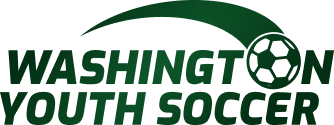 Name (first and last): Date of Birth: Club/Association: Gender:
(Please check all that apply)Male 	Trans 
Female		Other Pronouns _________________________________________________________________________________________Ethnicity:
(Please check all that apply)South Asian 		Black or African		Middle Eastern Southeast Asian	      	American 		European East Asian 		Hispanic Latinx		Indigenous Decline to AnswerAdditional _________________________________________________________________________________________In a letter, of no more than 2 paragraphs please tell WYS how you will contribute to the Youth Advisory Committee and any special interest you have.If you have held additional leadership roles, please tell us about them.Applicant Signature _____________________________________________________      Date ____________________Parent Signature _____________________________________________________      Date _______________________